UNIVERZITA PALACKÉHO V OLOMOUCIPedagogická fakultaKatedra českého jazyka a literatury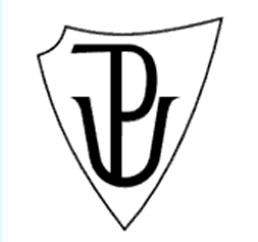 	SEMINÁRNÍ PRÁCEPříprava na vyučovací jednotku – vyvození nového učiva.Téma: PříslovceA. CHARAKTERISTIKA VYUČOVACÍ HODINYVzdělávací oblast: Jazyk a jazyková komunikaceVzdělávací obor: Český jazykTematický okruh: Morfologie - Slovní druhyUčivo: PříslovceObdobí: 1.Ročník: 3Časová dotace: 45 minPočet žáků: 25Typ vyučovací hodiny: Vyvození nového učivaCíle vyučovací hodiny: Vyvození slovního druhu – příslovce, pochopení jeho obsahu a členěníKlíčové kompetence:- k učení: žák operuje s obecně užívaným termíny, uvádí věci do souvislostí- k řešení problémů: žák samostatně řeší problémy, promyslí a plánuje způsob řešení problému- komunikativní: žák formuluje a vyjadřuje své myšlenky a názory v logickém sledu- sociální a personální: žák přispívá k diskusi v celé třídě, vytváří si pozitivní představu o sobě samém, která podporuje jeho sebedůvěru a samostatný rozvojVýukové metody: - metody slovní – monologické metody (vysvětlování), dialogické metody (rozhovor), metody práce s textem a metody písemných prací (pracovní listy)- metody praktické – dovedností (manipulace s kartičkami)- metody řešení problémů (kladení problémových otázek)Organizační formy výuky: frontální výuka, samostatná práceUčební pomůcky: kartičky s příslovci, obrázek Práce na zahradě, psací potřeby, tabule, pracovní listyB. STRUKTURA VYUČOVACÍ HODINYC. PŘÍPRAVA TABULE		DatumPoužité a inspirativní zdroje:Bradáčová L. a kol. Přehledy českého jazyka. Praha: Alter, 2015. 32 str. ISBN: 978-80-7245-177-2. Hájková, E., Pišlová, S. Český jazyk pro 3. ročník základní školy. Úvaly: Jinan, 1993. 80 str. Bičíková, V., Pavučinka. Havlíčkův Brod: Tobiáš, 2006. ISBN: 80-7311-090-3. Kolářová, I., Klímová, K., Hauser, P., Ondrášková, K., Český jazyk pro studující učitelství 1. stupně základní školy. Praha: Grada Publishnig, 2012. 296 str. ISBN: 978-80-247-3358-6.1. ÚVODNÍ ČÁST	1. ÚVODNÍ ČÁST	1. ÚVODNÍ ČÁST	ORGANIZAČNÍ ČÁSTORGANIZAČNÍ ČÁSTORGANIZAČNÍ ČÁST1´Přivítání dětíZápis do třídní knihyOPAKOVÁNÍ UČIVAOPAKOVÁNÍ UČIVAOPAKOVÁNÍ UČIVA5´Hra: „Na krále“Všichni žáci se postaví. Každé dvojici učitel řekne nějaké slovo (tedy příklad slovního druhu v základním tvaru) a úkolem je co nejdříve říct o jaký slovní druh jde (např. jeho, malování, nikdo, málo, chůze, zpívat, kouzelný,…) Ten, kdo dříve řekne správnou odpověď, zůstává stát, druhý si sedne. Ten, kdo zůstane stát jako poslední, stává se vítězem, králem. Obměny hry:- učitel říká názvy slovních druhů, žáci uvádějí příklady (nesmí se opakovat)- učitel říká zájmena, žáci určují druh- učitel říká podstatná jména, žáci určují vzor- učitel říká číslovky, žáci určují druhatd.MOTIVACEMOTIVACEMOTIVACE2´Motivační rozhovor: Domácí práce a zahrada- Co jste dělali o víkendu/včera?- Kdo pomáhal s nějakou domácí prací?- Jaké domácí práce děláte?- Má někdo doma zahradu?- Co pěstujete na zahradě?- Pomáháte s prací na zahradě?2. HLAVNÍ ČÁST2. HLAVNÍ ČÁST2. HLAVNÍ ČÁSTVYVOZENÍ NOVÉHO UČIVAVYVOZENÍ NOVÉHO UČIVAVYVOZENÍ NOVÉHO UČIVA1´Motivace: Obrázek – Práce na zahraděÚkolem je obrázek si důkladně prohlédnout. Žáci si mají sledovat: Kde se odehrává situace. V jakých částech obrázku jsou určité věci. Co mají osoby oblečené. Jak se tváří. …Každý žák dostane obrázek, aby si ho mohl dobře prohlédnout.Obrázek 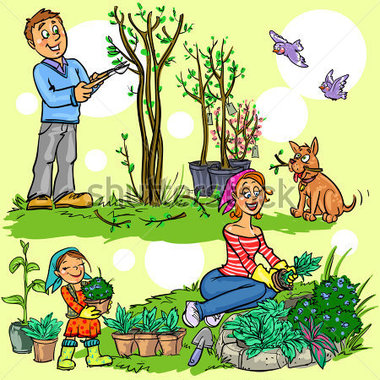 10´Manipulační činnost:Každý žák dostane jednu kartičku s příslovcem (žáci ještě nevědí, že jde o příslovce). Učitel bude žákům pokládat otázky týkající se obrázku Práce na zahradě. Pokud bude mít žák v ruce kartičku, která by mohla odpovědět na otázku učitele, tak se přihlásí, přečte ji a na tabuli ji přiřadí do správného políčka (domečku). (Přiřadí kartičku buď pod otázku Kde/Kam?, Kdy?, nebo Jak?) Otázky:- Jak vypadá tráva? (zeleně)- Jak se všichni tváří? (vesele/radostně)- Kdy budou s prací hotovy? (brzy/zadlouho)- Kde roste tráva? (všude)- Jak pracuje maminka? (pečlivě/pilně)- V jaké části obrázku jsou ptáčci? (nahoře/vpravo)- V jaké části obrázku je holčička? (dole/vlevo)- Jak všichni pracují? (dobře/skvěle)- Kdy všichni pracují? (teď, nyní)- Jak vypadá tričko maminky? (pruhovaně)- Jak vypadá pejsek? (udýchaně)- V jaké části obrázku je tatínek, vlevo, nebo vpravo? (vlevo)- Kam všichni půjdou, až budou s prací hotovy? (domů)- Jak pracuje tatínek, když stojí? (vestoje)- Jak vypadají tatínkovy kalhoty? (šedě)- Kam se dívá tatínek? (nahoru)- Jak utíkal pejsek, když je teď udýchaný? (rychle)- Jak vypadají oči maminky? (rozzářeně)Kartičky s příslovciDEFINICE NOVÉHO UČIVADEFINICE NOVÉHO UČIVADEFINICE NOVÉHO UČIVA5´Řízený rozhovor- Do kolika skupin (domečků) jsme slova (naše odpovědi) rozdělili?- Jakými otázkami se ptáme na tato slova?- Co označují slova, na která se ptáme KDY? (čas)- Co označují slova, na která se ptáme KDE, KAM? (místo)- Co označují slova, na která se ptáme JAK? (způsob)- Co tedy všechna tato slova označují? (čas, místo, způsob)→ Zavedení pojmu: PŘÍSLOVCE Příslovce jsou slova, která vyjadřují:a) Bližší okolnosti, za nichž probíhá dějMaminka pracuje pečlivě.- pracuje (děj, sloveso), pečlivě (příslovce, bližší okolnost děje)Půjdu brzy domů.- půjdu (děj, sloveso), brzy (příslovce, bližší okolnost děje)b) Bližší okolnosti vlastnostíMaminka má tmavě modré kalhoty.- tmavě (příslovce, bližší okolnost vlastnosti), modré (příd. jméno, vlastnost)Podle významu rozlišujeme příslovce:Času – ptáme se otázkou Kdy?Místa – ptáme se otázkou Kde, Kam?Způsobu – ptáme se otázkou Jak?Kontrolní otázka: Na jaké otázky odpovídají příslovce?Příslovce odpovídají na otázky Kdy?, Kde?, Kam?, Jak?Příslovce jsou slova neohebná (nemění tvar) a jsou vždy tvořena pouze jedním slovem.Otázky, kterými se ptáme, jsou také příslovce. (Kdy, kde, kam, jak)(zápis do sešitu + uvedení příkladů)UPEVNĚNÍ NOVÝCH TERMÍNŮ, PROCVIČOVÁNÍ UČIVAUPEVNĚNÍ NOVÝCH TERMÍNŮ, PROCVIČOVÁNÍ UČIVAUPEVNĚNÍ NOVÝCH TERMÍNŮ, PROCVIČOVÁNÍ UČIVA10´Práce na tabuliÚkol: Najdi příslovce času, místa a způsobu a čarou je připoj k názvu.→ společná kontrola6´Samostatná práce  - relaxační činnost- Pracovní list – Jak se osoby chovají nebo jak vypadají?- společná kontrola, pracovní listy budou vybrány učitelem pro kontroluPracovní list3. ZÁVĚREČNÁ ČÁST3. ZÁVĚREČNÁ ČÁST3. ZÁVĚREČNÁ ČÁSTZOPAKOVÁNÍ NOVÝCH TERMÍNŮZOPAKOVÁNÍ NOVÝCH TERMÍNŮZOPAKOVÁNÍ NOVÝCH TERMÍNŮ2´Zadání DÚ- Pracovní listPracovní listZHODNOCENÍ ÚROVNĚ ZÍSKANÝCH POZANTKŮ A CHOVÁNÍ ŽÁKŮZHODNOCENÍ ÚROVNĚ ZÍSKANÝCH POZANTKŮ A CHOVÁNÍ ŽÁKŮZHODNOCENÍ ÚROVNĚ ZÍSKANÝCH POZANTKŮ A CHOVÁNÍ ŽÁKŮ3´Řízený rozhovorCo nového jsme se dnes naučili?Jakými otázkami se ptáme na příslovce?Co nám příslovce vyjadřují?Uveďte příklad příslovce.Příští hodinu budeme ještě procvičovat příslovce a pak se budeme věnovat dalšímu slovnímu druhu. 